ПРАВИТЕЛЬСТВО НИЖЕГОРОДСКОЙ ОБЛАСТИРАСПОРЯЖЕНИЕот 6 мая 2022 г. N 461-рОБ УТВЕРЖДЕНИИ ПЛАНА МЕРОПРИЯТИЙ ПО ПРОВЕДЕНИЮВ 2022 - 2032 ГОДАХ В НИЖЕГОРОДСКОЙ ОБЛАСТИМЕЖДУНАРОДНОГО ДЕСЯТИЛЕТИЯ ЯЗЫКОВ КОРЕННЫХ НАРОДОВВ соответствии с пунктом 4 распоряжения Правительства Российской Федерации от 9 февраля 2022 г. N 204-р "Об утверждении Плана основных мероприятий по проведению в 2022 - 2032 годах в Российской Федерации Международного десятилетия языков коренных народов":1. Утвердить прилагаемый План мероприятий по проведению в 2022 - 2032 годах в Нижегородской области Международного десятилетия языков коренных народов (далее - План).2. Органам исполнительной власти Нижегородской области:2.1. Принять участие в мероприятиях, предусмотренных Планом.2.2. Информировать о ходе выполнения мероприятий, а по окончании срока их реализации информировать о достигнутых результатах министерство внутренней региональной и муниципальной политики Нижегородской области.3. Рекомендовать органам местного самоуправления муниципальных районов, муниципальных и городских округов Нижегородской области:3.1. Принять участие в мероприятиях, предусмотренных Планом.3.2. Информировать о ходе выполнения мероприятий, а по окончании срока их реализации информировать о достигнутых результатах министерство внутренней региональной и муниципальной политики Нижегородской области.4. Установить, что расходы на выполнение мероприятий Плана осуществляются ответственными органами исполнительной власти Нижегородской области за счет средств, предусмотренных на финансирование их основной деятельности.5. Контроль за исполнением настоящего распоряжения возложить на заместителя Губернатора Нижегородской области Гнеушева А.Н.И.о. ГубернатораА.Н.ГНЕУШЕВУтвержденраспоряжением ПравительстваНижегородской областиот 6 мая 2022 г. N 461-рПЛАНМЕРОПРИЯТИЙ ПО ПРОВЕДЕНИЮ В 2022 - 2032 ГОДАХВ НИЖЕГОРОДСКОЙ ОБЛАСТИ МЕЖДУНАРОДНОГОДЕСЯТИЛЕТИЯ ЯЗЫКОВ КОРЕННЫХ НАРОДОВ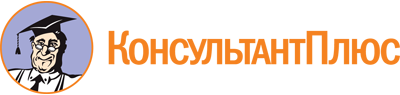 Распоряжение Правительства Нижегородской области от 06.05.2022 N 461-р
"Об утверждении Плана мероприятий по проведению в 2022 - 2032 годах в Нижегородской области Международного десятилетия языков коренных народов"Документ предоставлен КонсультантПлюс

www.consultant.ru

Дата сохранения: 25.11.2022
 N п/пНаименование мероприятияСрок исполненияОтветственные исполнители1.Участие представителей Нижегородской области в форуме "Языковая политика в Российской Федерации"ежегодноМинистерство внутренней региональной и муниципальной политики Нижегородской области (далее - МВРиМП НО), министерство образования, науки и молодежной политики Нижегородской области2.Разработка нормативных правовых актов в сфере языковой политики Российской ФедерацииМВРиМП НО3.Оказание грантовой поддержки в форме субсидии социально ориентированным некоммерческим организациям Нижегородской области на реализацию общественно полезных (социальных) проектов (программ) в сфере укрепления единства российской нации и этнокультурного развития народов России в рамках государственной программы "Реализация государственной национальной политики на территории Нижегородской области", утвержденной постановлением Правительства Нижегородской области от 10 ноября 2017 г. N 797МВРиМП НО4.Проведение культурно-просветительской акции "Татарча диктант"ежегодноМВРиМП НО, Нижегородская региональная общественная организация "Татарский национальный центр" (по согласованию)5.XII Межрегиональный фестиваль мордовской национальной культуры "Эрзянь Лисьмапря"июль2022, 2023 гг.МВРиМП НО, министерство культуры Нижегородской области (ГАУК НО РУКОП (по согласованию))6.XII Межрегиональный фестиваль чувашской культуры "Питрав Пуххи" (Петровские гуляния)июль2022, 2023 гг.Министерство культуры Нижегородской области (ГАУК НО РУКОП (по согласованию))7.XII Межрегиональный фестиваль марийской культуры "Тошто Марий Пайрем" ("Праздник древних марийцев")октябрь2022, 2023 гг.МВРиМП НО, министерство культуры Нижегородской области (государственное автономное учреждение культуры Нижегородской области "Региональное управление культурно-образовательными проектами" (далее - ГАУК НО РУКОП) (по согласованию))8.XII Межрегиональный фестиваль татарской культуры "Милли кей"ноябрь2022, 2023 гг.Министерство культуры Нижегородской области (ГАУК НО РУКОП (по согласованию)), МВРиМП НО9.XVIII Всероссийский фестиваль фольклорно-этнографических коллективов "Зеленые Святки"июнь2022, 2023 гг.Министерство культуры Нижегородской области (ГАУК НО РУКОП (по согласованию))10.Всероссийский фестиваль национальных культур "Дружба народов"октябрь 2022 гг.Министерство культуры Нижегородской области (ГАУК НО РУКОП (по согласованию))11.Всероссийская конференция учащихся "Под знаком Пушкина"2022 - 2023 гг.Министерство культуры Нижегородской области (ГБУК НО "Государственный литературно-мемориальный и природный музей-заповедник А.С. Пушкина "Болдино" (по согласованию))12.II Всероссийский конкурс юных чтецов "Наш современник Пушкин"2022 г.Министерство культуры Нижегородской области (ГБУК НО "Государственный литературно-мемориальный и природный музей-заповедник А.С. Пушкина "Болдино" (по согласованию))13.Межрегиональный слет молодых литераторов2022 - 2023 гг.Министерство культуры Нижегородской области (ГБУК НО "Государственный литературно-мемориальный и природный музей-заповедник А.С. Пушкина "Болдино" (по согласованию))14.Международная научная конференция "Болдинские чтения"2022 - 2023 гг.Министерство культуры Нижегородской области (ГБУК НО "Государственный литературно-мемориальный и природный музей-заповедник А.С. Пушкина "Болдино" (по согласованию))15.Межрегиональный фестиваль "Праздник Пушкинской сказки"2022 - 2023 гг.Министерство культуры Нижегородской области (ГБУК НО "Государственный литературно-мемориальный и природный музей-заповедник А.С. Пушкина "Болдино" (по согласованию))16.VI Международный творческий конкурс "Всемирный Пушкин"2022 - 2023 гг.Министерство культуры Нижегородской области (ГБУК НО "Государственный литературно-мемориальный и природный музей-заповедник А.С. Пушкина "Болдино" (по согласованию))17.Тематическая выставка "Величайшее богатство народа - его язык!"февраль 2022 г.Министерство культуры Нижегородской области (государственное бюджетное учреждение культуры Нижегородской области "Нижегородская центральная специальная библиотека для слепых" (далее - ГБУК НО НЦСБС) (по согласованию))18.Познавательная программа "Легенды Нижегородского края"октябрь 2023 г.Министерство культуры Нижегородской области (ГБУК НО НЦСБС (по согласованию))19.Выставка-панорама "Многонациональный российский народ"ноябрь 2023 г.Министерство культуры Нижегородской области (ГБУК НО НЦСБС (по согласованию))20.Цикл видеопоказов "Культура коренных народов России"ноябрь 2022 г.Министерство культуры Нижегородской области (ГБПОУ НО НЦСБС (по согласованию)21.Учебно-информационная конференция, посвященная финно-угорским и тюркским народам, проживающим с древних времен на территории Нижегородской областифевраль 2023 г.Министерство культуры Нижегородской области (ГБПОУ НО НЦСБС (по согласованию))22.Дефиле "Один день в национальных костюмах"октябрь 2022 г.Министерство культуры Нижегородской области (ГБПОУ НО НЦСБС (по согласованию))23.Выставка живописных и графических работ "Буквица - первая буква в истории"декабрь 2022 г.Министерство культуры Нижегородской области (ГБПОУ НО НЦСБС (по согласованию)24.Цикл электронных публикаций о народах, проживающих в Российской Федерации "Мы - Россия, мы - едины"2022 - 2023 гг.Министерство культуры Нижегородской области (НГОУНБ (по согласованию))25.Освещение в региональных СМИ мероприятий Международного десятилетия языков коренных народов в 2022 - 2032 годах в Российской ФедерацииежегодноУправление информационной политики и взаимодействия со средствами массовой информации Нижегородской области26.Проведение областной олимпиады школьников по родному языку (татарскому) и родной литературе (татарской)ежегодноМинистерство образования, науки и молодежной политики Нижегородской области (ГБОУ ДПО "Нижегородский институт развития образования" (по согласованию))27.Проведение Межрегионального конкурса чтецов на татарском языке "И туган тел, и матур тел!"ежегодноМинистерство образования, науки и молодежной политики Нижегородской области совместно с комитетом по образованию и делам молодежи администрации Краснооктябрьского муниципального района (по согласованию)